Fiche individuelle de suivi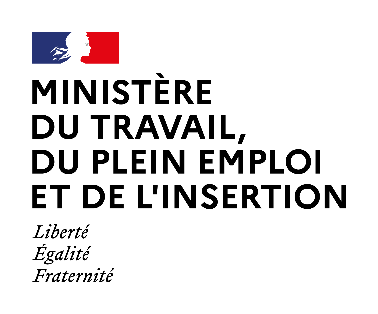 TITRE PROFESSIONNELDECONDUCTEUR DE TRANSPORT EN COMMUN SUR ROUTE (CTCR)(Arrêté du 7 juin 2023)Informations :L’obtention du titre professionnel de conducteur de transport en commun sur route délivré par le ministère du travail autorise la délivrance de la catégorie D du permis de conduire et de la carte de qualification de conducteur (CQC).La présente fiche s’adresse aux membres de jury, aux experts et aux centres organisateurs.Elle est imprimée en couleur, en recto / verso sur une feuille. Le recto de la fiche est renseigné par le centre organisateur. Le verso, correspondant à la synthèse des résultats du candidat, est renseigné par l’expert et les professionnels, membres du jury de la session d’examen.La fiche permet :de consigner les résultats des sessions d’examen auxquelles chaque candidat peut se présenter dans le délai d’un an (arrêté du 22 décembre 2015 modifié relatif aux conditions de délivrance du titre professionnel du ministère chargé de l’emploi) ;de vérifier la cohérence entre les dates d’obtention des épreuves et les dates de présentation à une nouvelle session ainsi que le respect des articles 6, 7 et 11 de l’’arrêté du 7 juin 2023 ;de vérifier les données portées sur les procès-verbaux et enregistrées dans l’application CERES.La fiche originale est complétée et signée par l’expert et le jury sous la responsabilité des responsables de session.
Une copie de la fiche est archivée à la fin de chaque session par le centre organisateur ayant présenté le candidat à une première, deuxième ou troisième session d’examen.Lors de la 1ère session, à l’issue des épreuves anticipées passées en présence d’expert(s), une copie de la fiche individuelle renseignée et signée par le jury (expert + professionnel) est archivée dans le dossier de la session d’examen. Une copie est remise à l’expert qui en fait la demande.La fiche originale accompagne le candidat tout au long de son parcours dans la limite des 2 ou 3 présentations possibles à l’examen. Ces présentations peuvent être effectuées par des centres organisateurs différents. La transmission de la fiche est assurée d’un centre à un autre par les responsables de session.À l’issue de chaque session d’examen, le centre transmet à l’UD, en annexe des originaux des PV (collectif et individuels) signés par les membres du jury de professionnels et le responsable de session :les originaux des fiches individuelles des candidats reçus à l’examenles originaux des fiches individuelles des candidats ayant échoué en dernière session (2ème ou 3ème)les copies des fiches des candidats ayant échoué à 1 ou plusieurs épreuves en 1ère ou 2ème sessionSYNTHESE des RESULTATS du CANDIDAT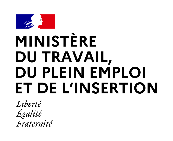 Nom et Prénom :	Voie d’accès (1) : Formation / VAEEntourer le choix correspondant à la situation- (2) Entourer la mention OUI si le résultat est satisfaisant ou NON si le résultat n’est pas satisfaisant- (3) L’expert ne renseigne pas cette case lorsque le candidat est titulaire de la catégorie D du permis de conduire, déjà titulaire de l’ETG depuis moins de cinq années ou titulaire d’une autre catégorie de permis de conduire (sauf AM, A1 et A2) depuis moins de cinq années à la date d'entrée en formation.NOM et PRENOM du candidat :NOM et PRENOM du candidat :Permis de conduirePermis de conduirePermis de conduireCatégorieDate délivranceLieu délivrance  Date de naissanceBLieu de naissanceDNuméro permis de conduire (NEPH)Visite médicaleVisite médicaleVisite médicaleAdresseAdresseDateLieuDécisionAdresseAdresseCentre organisateur de la 1ère session d’examen (Nom + cachet) Date d’entrée en formation :Centre organisateur de la 1ère session d’examen (Nom + cachet) Date des épreuves anticipées :Centre organisateur de la 1ère session d’examen (Nom + cachet) Date de début des épreuves finales :Centre organisateur de la 1ère session d’examen (Nom + cachet) Date de fin des épreuves : Centre organisateur de la 2ème session d’examen (Nom + cachet)Centre organisateur de la 3ème session d’examen (Nom + cachet)Date des épreuves anticipées de la 1ère session :Date des épreuves anticipées de la 1ère session :Date des épreuves anticipées de la 1ère session :Date des épreuves anticipées de la 1ère session :Date des épreuves anticipées de la 1ère session :Date des épreuves anticipées de la 1ère session :Date des épreuves anticipées de la 1ère session :Date des épreuves anticipées de la 1ère session :Date des épreuves anticipées de la 1ère session :Date de début des épreuves finales de la 1ère session :Date de début des épreuves finales de la 1ère session :Date de début des épreuves finales de la 1ère session :Date de début des épreuves finales de la 1ère session :Date de début des épreuves finales de la 1ère session :Date de début des épreuves finales de la 1ère session :Date de fin des épreuves :Date de fin des épreuves :Date de fin des épreuves :Documents présentés par le candidat (1)Documents présentés par le candidat (1)Documents présentés par le candidat (1)Documents présentés par le candidat (1)Documents présentés par le candidat (1)Documents présentés par le candidat (1)Documents présentés par le candidat (1)Documents présentés par le candidat (1)Résultat aux épreuves (2)Résultat aux épreuves (2)Résultat aux épreuves (2)Résultat aux épreuves (2)Résultat aux épreuves (2)Résultat aux épreuves (2)Résultat aux épreuves (2)Résultat aux épreuves (2)Résultat aux épreuves (2)Résultat aux épreuves (2)Carte de qualification de conducteur (CQC)Carte de qualification de conducteur (CQC)Cat. permis de conduire en cours de validitéB ou DCat. permis de conduire en cours de validitéB ou DCertificat SST ou APS-TRVCertificat SST ou APS-TRVAttestation de formation incendieAttestation de formation incendieQuestionnaire professionnel n°1 (ETG)Questionnaire professionnel n°1 (ETG)Mise en situation n°1
temps 1 – conduite rationnelleMise en situation n°1
temps 1 – conduite rationnelleMise en situation n°1
temps 1 – conduite rationnelleMise en situation n°1
temps 1 – conduite rationnelleMise en situation n°1
temps 2 – conduite hors circulationMise en situation n°1
temps 2 – conduite hors circulationQuestionnaire professionnel n°2 + Mise en situation n° 2
et entretien techniqueQuestionnaire professionnel n°2 + Mise en situation n° 2
et entretien techniqueCarte de qualification de conducteur (CQC)Carte de qualification de conducteur (CQC)Cat. permis de conduire en cours de validitéB ou DCat. permis de conduire en cours de validitéB ou DCertificat SST ou APS-TRVCertificat SST ou APS-TRVAttestation de formation incendieAttestation de formation incendieDate :Date :Date 1er passage :Date 1er passage :Date rattrapage (3) :Date rattrapage (3) :Date :Date :Date :Date :OUINONOUINONOUINONOUINONOUINONOUINONOUINONOUINONOUINONDate obtention :Date obtention :Date obtention :Date obtention :Date d’obtentionDate d’obtentionDate obtention :Date obtention :EXPERT (3) (nom et signature)EXPERT (3) (nom et signature)EXPERT (3) / JURY (noms, signatures)EXPERT (3) / JURY (noms, signatures)EXPERT (3) / JURY (noms, signatures)EXPERT (3) / JURY (noms, signatures)JURY (noms, signatures)JURY (noms, signatures)JURY (noms, signatures)JURY (noms, signatures)Date de début de la 2ème session d’examen :Date de début de la 2ème session d’examen :Date de début de la 2ème session d’examen :Date de début de la 2ème session d’examen :Date de début de la 2ème session d’examen :Date de début de la 2ème session d’examen :Date de début de la 2ème session d’examen :Date de début de la 2ème session d’examen :Nom du centre organisateur :Nom du centre organisateur :Nom du centre organisateur :Nom du centre organisateur :Nom du centre organisateur :Date de fin de la 2ème session d’examen :Date de fin de la 2ème session d’examen :Date de fin de la 2ème session d’examen :Documents présentés par le candidat (1)Documents présentés par le candidat (1)Documents présentés par le candidat (1)Documents présentés par le candidat (1)Documents présentés par le candidat (1)Documents présentés par le candidat (1)Documents présentés par le candidat (1)Documents présentés par le candidat (1)Résultat aux épreuves - sauf épreuves acquises en première session toujours valides (2)Résultat aux épreuves - sauf épreuves acquises en première session toujours valides (2)Résultat aux épreuves - sauf épreuves acquises en première session toujours valides (2)Résultat aux épreuves - sauf épreuves acquises en première session toujours valides (2)Résultat aux épreuves - sauf épreuves acquises en première session toujours valides (2)Résultat aux épreuves - sauf épreuves acquises en première session toujours valides (2)Résultat aux épreuves - sauf épreuves acquises en première session toujours valides (2)Résultat aux épreuves - sauf épreuves acquises en première session toujours valides (2)Carte de qualification de conducteur (CQC)Carte de qualification de conducteur (CQC)Cat. permis de conduire en cours de validitéB ou DCat. permis de conduire en cours de validitéB ou DCertificat SST
ou APS-TRVCertificat SST
ou APS-TRVAttestation de formation incendieAttestation de formation incendieQuestionnaire professionnel n°1 (ETG)Questionnaire professionnel n°1 (ETG)Mise en situation n°1
temps 1 – conduite rationnelleMise en situation n°1
temps 1 – conduite rationnelleMise en situation n°1
temps 2 – conduite hors circulationMise en situation n°1
temps 2 – conduite hors circulationQuestionnaire professionnel n°2
+ Mise en situation n° 2
et entretien techniqueQuestionnaire professionnel n°2
+ Mise en situation n° 2
et entretien techniqueCarte de qualification de conducteur (CQC)Carte de qualification de conducteur (CQC)Cat. permis de conduire en cours de validitéB ou DCat. permis de conduire en cours de validitéB ou DAttestation de formation incendieAttestation de formation incendieDate :Date :Date :Date :Date :Date :Date :Date :OUINONOUINONOUINONOUINONOUINONOUINONOUINONOUINONDate obtention :Date obtention :Date obtention :Date obtention :Date d’obtentionDate d’obtentionDate obtention :Date obtention :EXPERT (3) (nom et signature)EXPERT (3) (nom et signature)EXPERT (3) / JURY (noms, signatures)EXPERT (3) / JURY (noms, signatures)JURY (noms, signatures)JURY (noms, signatures)JURY (noms, signatures)JURY (noms, signatures)Date de début de la 3ème session d’examen (uniquement candidat titulaire du permis D) :Date de début de la 3ème session d’examen (uniquement candidat titulaire du permis D) :Date de début de la 3ème session d’examen (uniquement candidat titulaire du permis D) :Date de début de la 3ème session d’examen (uniquement candidat titulaire du permis D) :Date de début de la 3ème session d’examen (uniquement candidat titulaire du permis D) :Date de début de la 3ème session d’examen (uniquement candidat titulaire du permis D) :Date de début de la 3ème session d’examen (uniquement candidat titulaire du permis D) :Date de début de la 3ème session d’examen (uniquement candidat titulaire du permis D) :Nom du centre organisateur :Nom du centre organisateur :Nom du centre organisateur :Nom du centre organisateur :Date de fin de la 3ème session d’examen :Date de fin de la 3ème session d’examen :Date de fin de la 3ème session d’examen :Documents présentés par le candidat (1)Documents présentés par le candidat (1)Documents présentés par le candidat (1)Documents présentés par le candidat (1)Documents présentés par le candidat (1)Documents présentés par le candidat (1)Documents présentés par le candidat (1)Documents présentés par le candidat (1)Résultat aux épreuves (2)Résultat aux épreuves (2)Résultat aux épreuves (2)Résultat aux épreuves (2)Résultat aux épreuves (2)Résultat aux épreuves (2)Résultat aux épreuves (2)Carte de qualification de conducteur (CQC)Carte de qualification de conducteur (CQC)Cat. D
en cours de validitéCat. D
en cours de validitéCertificat SST
ou APS-TRVCertificat SST
ou APS-TRVAttestation de formation incendieAttestation de formation incendieQuestionnaire professionnel n°1 (ETG)Mise en situation n°1
temps 1 – conduite rationnelleMise en situation n°1
temps 1 – conduite rationnelleMise en situation n°1
temps 2 – conduite hors circulationMise en situation n°1
temps 2 – conduite hors circulationQuestionnaire professionnel n°2
+ Mise en situation n°2
et entretien techniqueQuestionnaire professionnel n°2
+ Mise en situation n°2
et entretien techniqueCarte de qualification de conducteur (CQC)Carte de qualification de conducteur (CQC)Cat. D
en cours de validitéCat. D
en cours de validitéCertificat SST
ou APS-TRVCertificat SST
ou APS-TRVAttestation de formation incendieAttestation de formation incendieDate :Date :Date :Date :Date :Date :OUINONOUINONOUINONOUINONOUINONOUINONOUINONDate obtention :Date obtention :Date obtention :Date obtention :Date d’obtentionDate d’obtentionDate obtention :Date obtention :JURY (noms, signatures)JURY (noms, signatures)JURY (noms, signatures)JURY (noms, signatures)JURY (noms, signatures)JURY (noms, signatures)